PHIẾU ĐĂNG KÝ GIAN HÀNG TECHFEST DONGNAI 2021Dự kiến từ ngày 20/11/2021 đến ngày 20/12/2021Kính gửi: Sở Khoa học và Công nghệ tỉnh Đồng Nai1. THÔNG TIN TỔ CHỨC/CÁ NHÂN2. LĨNH VỰC TRƯNG BÀY	3. DANH SÁCH CÁC SẢN PHẨM TRƯNG BÀY	1.	2.	3.	4. ĐĂNG KÝ GIAN HÀNG5. CAM KẾT CỦA ĐƠN VỊ THAM GIA- Trưng bày sản phẩm đúng theo hạng mục đã đăng ký, là hàng hóa có chất lượng, được phép lưu thông hợp pháp trên thị trường.- Nghiêm túc tuân thủ nội quy của Ban tổ chức và các quy định pháp luật hiện hành.- Trong trường hợp huỷ tham dự hoặc giảm số lượng gian hàng, đơn vị triển lãm phải thông báo cho Sở Khoa học và Công nghệ bằng văn bản ít nhất là 03 ngày trước ngày triển lãm diễn ra.ĐẠI DIỆN TỔ CHỨC/CÁ NHÂN(Ký tên, ghi rõ họ tên và đóng dấu)THÔNG TIN CUNG CẤP GIAN HÀNG 2DTHÔNG TIN CUNG CẤP GIAN HÀNG 3D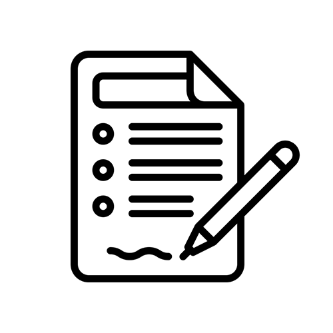 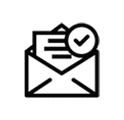 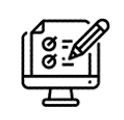 Bước 1:Nhà trưng bày đăng ký tham gia triển lãmBước 2:Nhà trưng bày cung cấp các thông tin theo mẫu BTCBước 3:BTC hỗ trợ nhập liệu thông tin lên nền tảngTên tổ chức/cá nhân: Tên tổ chức/cá nhân: Tên viết tắt: Mã số thuế: Tên gian hàng:Tên gian hàng:Địa chỉ: Địa chỉ: Điện thoại: Fax:Tên người phụ trách:  Chức vụ:  Di động: Email:  Loại hình tổ chức/cá nhân:Doanh nghiệp    HTX         Dự án/ý tưởng khởi nghiệp       KhácDoanh nghiệp    HTX         Dự án/ý tưởng khởi nghiệp       Khác* Sở Khoa học và Công nghệ sẽ dựa vào thông tin được cung cấp ở mục 1 để liên lạc, đơn vị triển lãm nếu có thay đổi thông tin vui lòng cập nhật với Sở. * Sở Khoa học và Công nghệ sẽ dựa vào thông tin được cung cấp ở mục 1 để liên lạc, đơn vị triển lãm nếu có thay đổi thông tin vui lòng cập nhật với Sở. Loại hình gian hàngSố lượngGhi chúGian hàng 2DCác tổ chức/cá nhân tham gia đáp ứng yêu cầu, thuộc đối tượng quy định được hỗ trợ miễn phí 01 gian hàng 2D.Các tổ chức/cá nhân tham gia trưng bày gian hàng 3D xui lòng liên hệ Ban Tổ chứcSTTHạng mụcChi tiếtLoại fileGhi chú1LogoTỷ lệ 1 x 1, tối thiểu 200 x 200 pixel File ảnh .jpg, .png2Thông tin về chức/cá nhânNgôn ngữ: Tiếng Việt hoặc Tiếng AnhKhông giới hạn độ dàiFile word3Video về công ty, sản phẩmSố lượng: Tối thiểu 1 video, tối đa 3 videoKhông giới hạn dung lượngLink youtubeLink website4CatalogueSố lượng 1File .pdf5Album ảnhSố lượng: Tối thiểu 10 ảnh, tối đa 30 ảnhFile ảnh .jpg, .pngSTTHạng mụcChi tiếtLoại fileGhi chú1LogoTỷ lệ 1 x 1, tối thiểu 200 x 200 pixel File ảnh .jpg, .png2Thông tin về chức/cá nhânNgôn ngữ: Tiếng Việt hoặc Tiếng AnhKhông giới hạn độ dàiFile word3Video về công ty, sản phẩmSố lượng: Tối thiểu 1 video, tối đa 3 videoKhông giới hạn dung lượngLink youtubeLink website4CatalogueSố lượng 1File .pdf5Album ảnhSố lượng: Tối thiểu 10 ảnh, tối đa 30 ảnh.File ảnh .jpg, .png6VR Tour(nếu có)Số lượng 1, gửi dưới dạng link websiteLinkVR Tour cho cái nhìn 360 độ về không gian xí nghiệp, nhà máy, xưởng sản xuất,… Nếu có nhu cầu thiết kế VR Tour, vui lòng liên hệ Ban tổ chức triển lãm7Ảnh 3D sản phẩm (nếu có)Tối thiểu 01 file, tối đa 20 file (Dành cho gian hàng đặc biệt)Fbxlink tham khảo ảnh 3D sản phẩm:(Cho phép xem sản phẩm dưới mọi góc độ ngay trên nền tảng triển lãm)